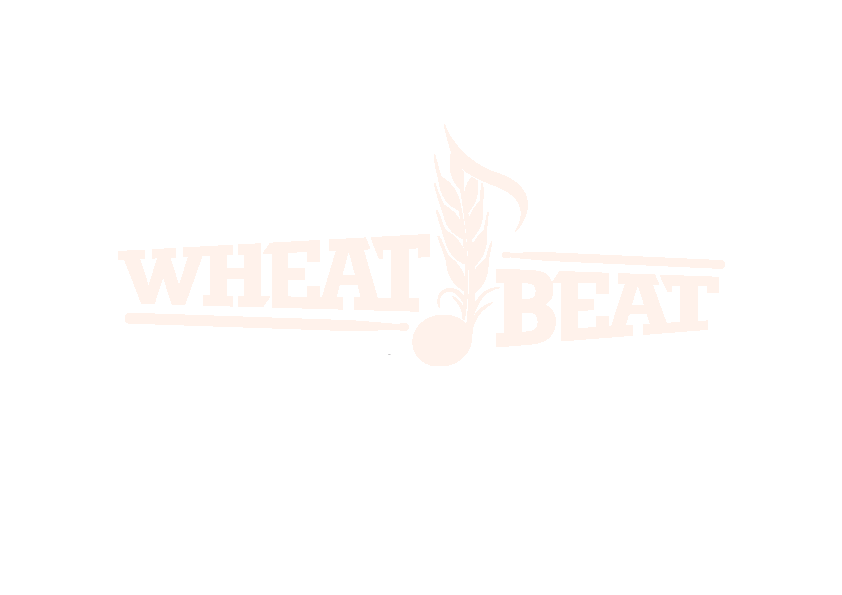 Artist Submission Form 2020Name of Band Style of Music    Original  Covers Location	How many members Fee proposal:Free Costs 	Amount Discounted Fee 	Amount Full Fee 	Amount Which dates are you available to play:Friday 19th June 2020 	Saturday 20th June 2020 	Sunday 21st June 2020 	Any other info 	Please return this form including links to your music to:johnny@wheatbeat.co.uk before February 28th, 2020. 	Successful applicants will be notified via email to include the Artist Information Pack.